Talk about the flags and describe what they look like. What is the nationality of the people from that country? Fill in X or O in the table.What the flag looks like.What nationality they areExample: 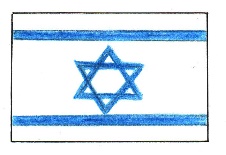 This is the flag of Israel. The flag has a white background. There is a blue star in the middle of the flag. There are two blue stripes above and below the star. The people from Israel are called Israelis.Name: ____________________________    Surname: ____________________________    Nber: ____   Grade/Class: _____Name: ____________________________    Surname: ____________________________    Nber: ____   Grade/Class: _____Name: ____________________________    Surname: ____________________________    Nber: ____   Grade/Class: _____Assessment: _____________________________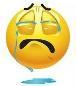 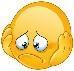 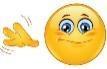 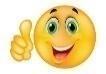 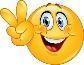 Date: ___________________________________________________    Date: ___________________________________________________    Assessment: _____________________________Teacher’s signature:___________________________Parent’s signature:___________________________ FlagsCanadaItalySpainFrance Portugal TurkeyGreece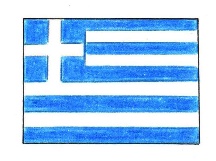  O X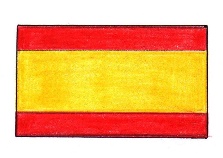 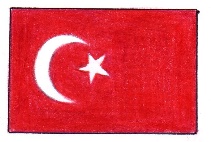 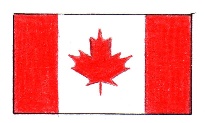 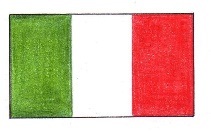 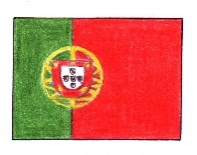 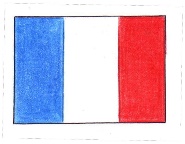 